DIRECCIÓN ACADÉMICA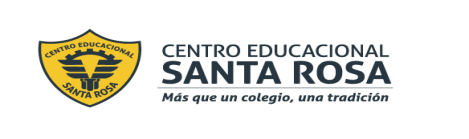 Departamento de Filosofía Respeto – Responsabilidad – Tolerancia – Resiliencia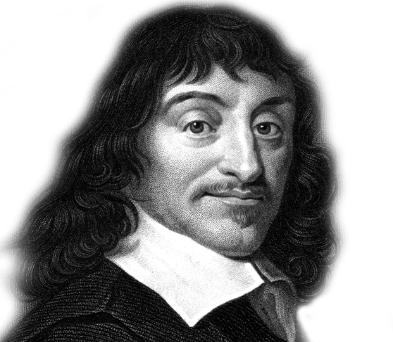 INSTRUCCIONES Lee atentamente toda la GuíaSi puedes imprimir pégala en tu cuaderno, de lo contrario escríbela y responde en tu cuaderno(siempre pregunta y respuesta)Debes ser muy ordenado y ten cuidado con la ortografía, la letra y tu vocabularioRecuerda que los contenidos de esta Guía te servirán para trabajar la evaluación Nº4Ten presente que a nuestro regreso vamos a revisar y reforzar los contenidos que debes tener en tu cuadernoLas consultas o dudas las puedes realizar en el correo filosofiacestarosa@gmail.comy también a través del Instagram https://www.instagram.com/filosofia_cestarosaLOS ESTUDIANTES QUE RESPONDAN Y ENVÍEN ESTA GUÍA A: filosofiacestarosa@gmail.comTENDRÁN PUNTOS EXTRA PARA LA EVALUACIÓN Nº4ITEM I: CONTENIDOITEM II: COMPRENSIÓN LECTORAITEM II: EJERCICIOS PRÁCTICOSResponde las siguientes preguntas: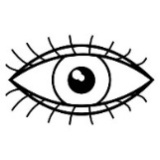 EPISTEMOLOGÍA Y GNOSEOLOGÍALa EPISTEMOLOGÍA es una rama de la filosofía que se ocupa de estudiar la naturaleza, el origen y la validez del conocimiento.El concepto está compuesto por las palabras griegas epistemeque significa conocimiento y lógos, que se traduce como estudio o ciencia.En este sentido, la epistemología estudia los fundamentos y métodos del conocimientocientífico. Para ello, toma en cuenta factores de tipo histórico, social y psicológico con el objeto de determinar el proceso de construcción del conocimiento, su justificación y veracidad. Desde esta rama del pensamiento surgen interrogantes como: ¿Qué es el conocimiento científico? ¿Deriva de la razón o de la experiencia? ¿Cómo determinamos que aquello que está comprobado científicamente es verdad? ¿Qué logramos con esta verdad?Y su fin es establecer el grado de certeza del conocimiento científico en sus diferentes áreas. Por ende, también se puede considerar parte de la filosofía de la ciencia.Para dar respuesta a estos cuestionamientos se han generado dos posiciones: una empirista que dice que el conocimiento debe basarse en la experiencia, es decir, en lo que se ha aprendido durante la vida, y una posición racionalista, que sostiene que la fuente del conocimiento es la razón, no la experiencia.Por otra parte, el vocablo GNOSEOLOGÍA proviene del griego gnosis, que significa conocimiento o facultad de conocer y logos que, como ya sabemos, significa doctrina, teoría, razonamiento o discurso. En términos simples, es una parte de la filosofía que estudia el conocimiento humano en general; en cuanto a su origen, su alcance y su naturaleza.También es llamada Teoría general del conocimiento debido a que interpreta la relación que existe entre el sujeto, el pensamiento y el objeto. En consecuencia no estudia conocimientos particulares o específicos, sino que se dedica a responder interrogantes como: ¿Qué es el conocimiento? ¿Cómo conocemos? ¿De qué podemos estar seguros? ¿Lo real es verdadero? ¿Qué es la verdad?, etc. El objetivo de la gnoseología es reflexionar sobre el origen, la esencia, y los límites del acto cognitivo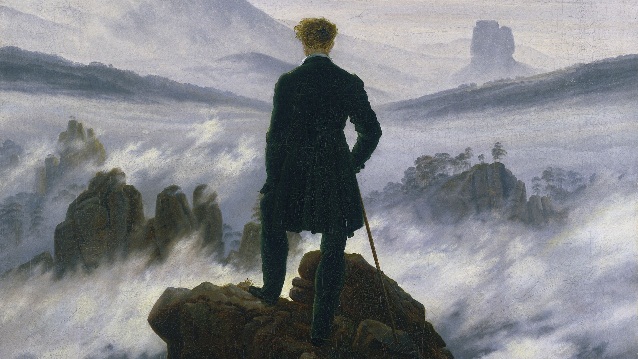 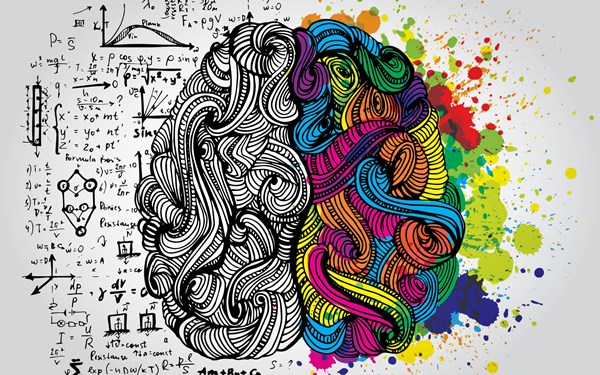 A vecesestas dos ramas filosóficas se confundeny se entienden como sinónimos. Si bien, las dos son teorías del conocimiento, se distinguen o se diferencian porque la gnoseología estudia todo el conocimiento, mientras que la epistemología está ligada al saber científico. LOS SENTIDOS NOS PUEDEN ENGAÑARImagina que eres un cuerpo sin sentidos, es decir, que no puedes ver, oler, escuchar, saborear ni sentir los objetos con tu piel. Si este fuera el caso ¿Podrías conocer el mundo que te rodea? La respuesta es no, puesto que todo lo que conocemos ha entrado a nuestro cerebro a través de nuestros sentidos y solo de esa manera podemos procesar esa información para comprenderla con nuestro intelecto o razonamiento ¿O hay otra manera de internar en nuestra mente lo que existe fuera de nosotros? El cuerpo humano cuenta con herramientas para poder desenvolverse en el entorno y sin duda, los órganos de los sentidos (ojos, nariz, oídos, lengua y piel)  son muy importantes para conocer lo que existe alrededor. Es la forma más primitiva y natural de conectarnos con los objetos, debido a que sin haber sentido algo no podemos imaginarlo con el cerebro. De esta manera, los sentidos son nuestras ventanas al mundo exterior, nuestro puente con la realidad, aquello que nos vincula con las cosas y, lo más relevante, es que son parte del primer paso del conocimiento. Por ejemplo: para poder entender los contenidos de las interesantes clases de filosofía, debemos OÍR lo que la profesora dice, VER las lecturas o imágenes que proyecta y los videos que realiza, y posteriormente, procesar esa información con el razonamiento. Entonces, sin haber visto u oído la clase, no podríamos comprender la materia con el intelecto. Ahora bien, a veces aquello que percibimos con nuestros sentidos no es lo que parece. En otras palabras, es posible que en ocasiones podamos ver, escuchar, oler, saborear y sentir con el tacto, cosas que no son realmente lo que creemos que son. Debido a estas confusiones es que algunos filósofos han llegado a la conclusión de que LOS SENTIDOS NOS PUEDEN ENGAÑAR. 
Para ilustrar esto, pongámonos en la siguiente situación: cuando un auto va por la carretera y la temperatura ambiental es elevada, es posible vislumbrar lo que se llama “espejismo” (que no es otra cosa que los sentidos engañándonos) puesto que vemos agua sobre la carretera pero, a medida que el vehículo se acerca a ese lugar, el agua desaparece.Otro ejemplo, podría ser el efecto óptico provocado por la refacción de la luz de un lápiz sumergido en un vaso de agua. El lápiz parece estar quebrado, pero cuando lo sacamos podemos ver que estáen perfectas condiciones. En este sentido, existen muchas ilusiones (idea que surge por la imaginación o a través de un engaño de los sentidos, pero que no tiene verdadera realidad) ópticas,auditivas, olfativas, etc. También, se pueden generan alucinaciones (percepción de una imagen, un objeto o un estímulo exterior inexistentes que son considerados como reales) a través del consumo de drogas o alcohol. 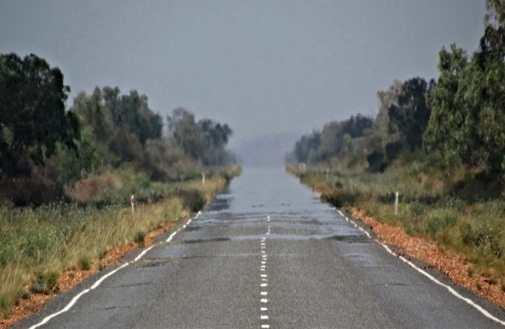 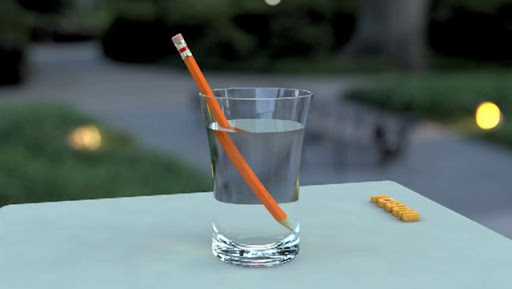 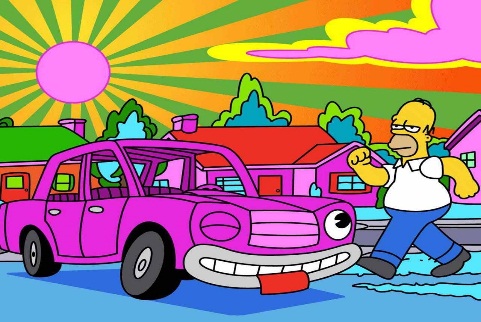 Asimismo, es posible escuchar voces o ver cosas que no existen debido a ciertas enfermedades mentales, lesiones en los órganos (tumores) o por problemas químicos y eléctricos en el cuerpo. De la misma manera en que la fiebre elevada puede producir confusión o delirios. Por último, otra condición que ocasiona imágenes erradas de la realidad es el daltonismo; un defecto genético de la vista que consiste en no distinguir ciertos colores o confundirlos con otros.En fin, si los sentidos nos han engañado ¿Podemos confiar en ellos para conocer el mundo? ¿Cómo podemos estar seguros de algo? ¿Cómo podemos basar nuestros conocimientos en algo tan inconsistente como los sentidos? ¿Hay algo verdadero o todo es una ilusión? ¿Estamos alucinando? ¿Nos hacen delirar? Esta reflexión se ha planteado en la filosofía por distintos pensadores y escuelas. En vista de ello, Descartes opina que nuestros sentidos nos engañan de vez en cuando y que es prudente no confiar nunca en aquello que nos ha engañado, aunque solo haya sido por una sola vez. Por eso, los toma como dudosos instrumentos para la obtención de conocimiento. Pone de testimonio lo engañosas que son las percepciones sobre lo lejano, como ocurre en el caso de una torre que al verla uno de lejos le parece redondeada, pero al acercarse se percata de que es cuadrada. Indica también, que cualquiera de nosotros puede constatar  estas trampas sensoriales en la vida cotidiana. Finalmente, la corriente escéptica se caracteriza por una duda extrema hecha extensiva a todas las cosas, sensaciones, fenómenos o hechos que se presentan a la conciencia, y considera que toda información debe ser apoyada por la evidencia. O sea que, se manifiesta fundamentalmente como una actitud inquisitiva y desafiante ante el conocimiento.En resumen, el escéptico duda de todo, incluso de sus propios juicios y sus sentidos. Por esto, es característico del pensamiento escéptico no dar por cierta, de buenas a primeras, ninguna verdad ni aceptar afirmación alguna, referentes a la religión, a los valores sociales establecidos, o bien a fenómenos de otra índole. De allí que presente una postura opuesta al dogmatismo (tendencia de asumir ciertos principios o doctrinas de un modo absoluto y tajante, sin admitir cuestionamientos). 1: ¿Que es la epistemología?¿Qué es la gnoseología?¿Cómo se diferencian?____________________________________________________________________________________________________________________________________________________________________________________________________________________________________________________________________________________________________________________________________________________________________________________________________________________________________2: ¿Son importantes los sentidos? ¿Qué pasaría si no contaras con uno de ellos? ____________________________________________________________________________________________________________________________________________________________________________________________________________________________________________________________________________________________________________________________________________________________________________________________________________________________________3: Si los sentidos nos han engañado alguna vez ¿Podemos confiar en ellos?3: Si los sentidos nos han engañado alguna vez ¿Podemos confiar en ellos?SINO4: ¿Qué pasa cuando no confiamos en nuestros sentidos para conocer la realidad? ¿Tienes alguna anécdota en que tus sentidos te hayan engañado?____________________________________________________________________________________________________________________________________________________________________________________________________________________________________________________________________________________________________________________________________________________________________________________________________________________________________5: ¿Qué opinas sobre DESCARTES y sobre el ESCEPTICISMO?____________________________________________________________________________________________________________________________________________________________________________________________________________________________________________________________________________________________________________________________________________________________________________________________________________________________________